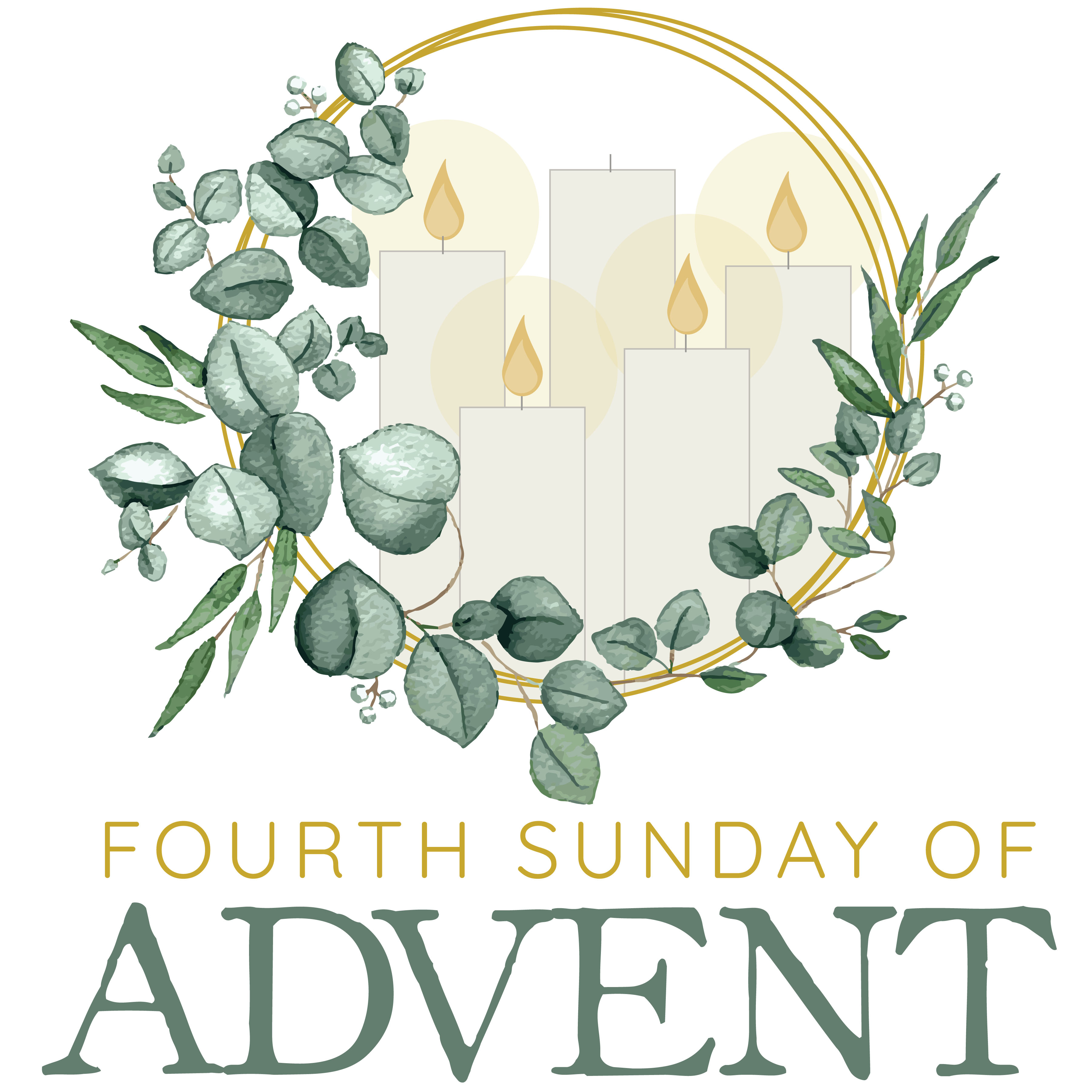 Welcome ToTrinity Lutheran ChurchLutheran Church—Missouri SynodA Stephen Ministry Congregation1354 South Otsego AvenueGaylord, Michigan 49735Church Phone: (989) 732-4816Church Email: secretary@trinitygaylord.comwww.trinitygaylord.comOffice Hours: Monday through Friday 9am – 1pmOUR PURPOSE…is to LOVE GOD, LOVE OTHERS, AND SERVE THE WORLD by worshiping the Lord Jesus, bringing our members into Christ-like maturity, and equipping them through Word and Sacrament for their mission and ministry.  We go heart to heart into the world with Jesus, sharing His love, caring for one another, praying, and bringing the lost into a relationship with Christ, by the working of the Holy SpiritDecember 18, 2022Fourth Sunday in AdventPreacher: Rev. Paul SchneiderABOUT OUR WORSHIPWe welcome all who gather here today! We are blessed to celebrate together the mercy, grace, and love we have from God through the death and resurrection of our Lord Jesus Christ.Children: Families with children are very welcome here. Having children in church is important so they can begin to learn about their faith in Jesus, and it’s good for the whole congregation to see. Please feel comfortable keeping “squirmy” kids in the service. This is where they belong, too!Pew Cards: Guests and Members, please fill out the Guest/Member card located on the back of the pew in front of you and pass it to the end of the aisle. If you forget you can put it in the offering plate on your way out. If standing is difficult: Please feel free to remain seated during any portion of the service. Please let an Elder or Usher know if you need communion in your pew seat.About our celebration of Holy Communion: We celebrate the Lord’s Supper in the confession and glad confidence that, as he says, our Lord gives into our mouths not only bread and wine but his very body and blood to eat and to drink for the forgiveness of sins and to strengthen our union with him and with one another. Our Lord invites to his table those who trust his words, repent of all sin, and set aside any refusal to forgive and love as he forgives and loves us, that they may show forth his death until he comes.Because those who eat and drink our Lord’s body and blood contrary to that which is stated above do so to their great harm, and also because Holy Communion is a confession of the faith which is confessed at this altar. Anyone who is not yet instructed, in doubt, or who hold a confession differing from that of the Lutheran Church—Missouri Synod, and yet desire to receive the sacrament, are asked first to speak with Pastor. Those not communing are still invited to come forward for a blessing from Pastor, and you may indicate this by crossing your arms over your chest.TTTTTTGREETINGP	Peace be with you.C	And also with you.P 	Let us Pray.	T ORDER OF SERVICE T(The liturgy is from Divine Service Setting one LSB pg.151ff)OPENING HYMNThe Advent of Our King	LSB 331 sts. 1–3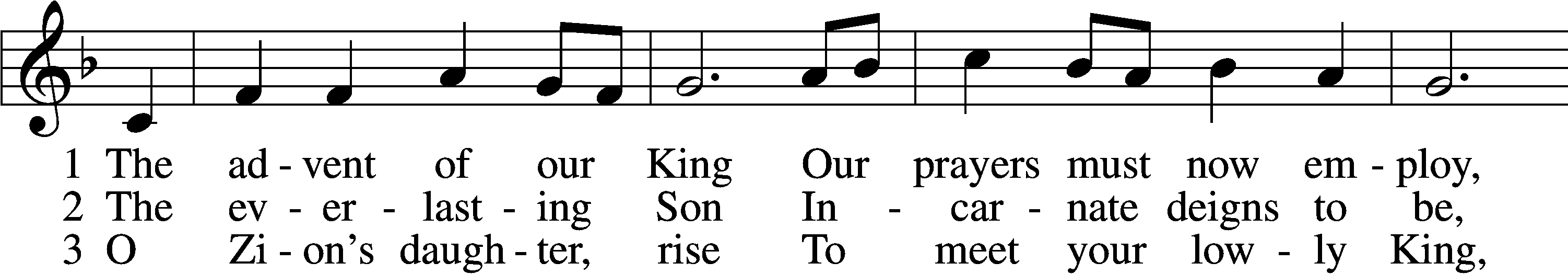 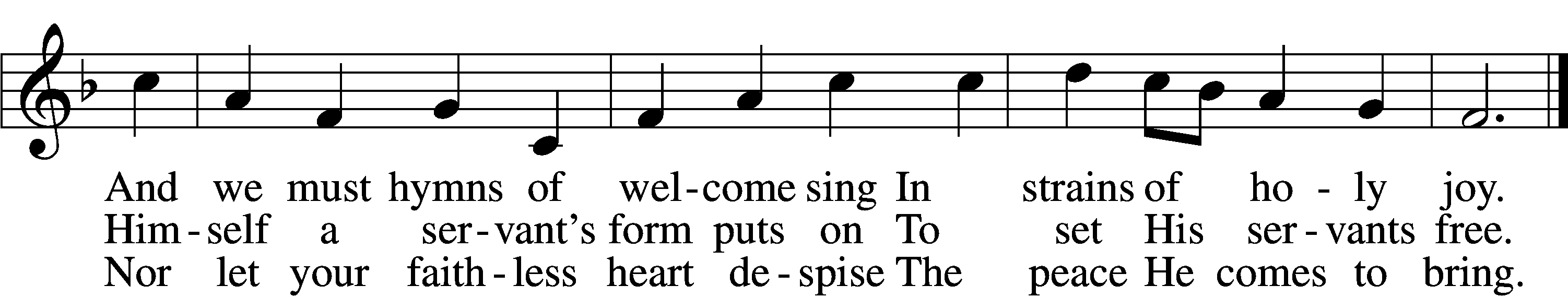 Please stand as ableCONFESSION and ABSOLUTIONThe sign of the cross T may be made by all in remembrance of their Baptism.P	 In the name of the Father and of the T Son and of the Holy Spirit.C	 Amen.	P    If we say we have no sin, we deceive ourselves, and the truth is not in us.C		 But if we confess our sins, God, who is faithful and just, will forgive our sins         and cleanse us from all unrighteousness.Silence for reflection on God’s Word and for self-examination.P	Let us then confess our sins to God our Father.C	Most merciful God, we confess that we are by nature sinful and unclean. We have sinned against You in thought, word, and deed, by what we have done and by what we have left undone. We have not loved You with our whole heart; we have not loved our neighbors as ourselves. We justly deserve Your present and eternal punishment. For the sake of Your Son, Jesus Christ, have mercy on us. Forgive us, renew us, and lead us, so that we may delight in Your will and walk in Your ways to the glory of Your holy name. Amen.P	In the mercy of almighty God, Jesus Christ was given to die for us, and for His sake God forgives us all our sins. To those who believe in Jesus Christ He gives the power to become the children of God and bestows on them the Holy Spirit. May the Lord, who has begun this good work in us, bring it to completion in the day of our Lord Jesus Christ.C	Amen.T SERVICE OF THE WORD T	KYRIE                                                                                                                 Pg. 152P	In peace let us pray to the Lord.C	Lord, have mercy.P	For the peace from above and for our salvation let us pray to the Lord.C	Lord, have mercy.P	For the peace of the whole world, for the well-being of the Church of God, and for the unity of all let us pray to the Lord.C	Lord, have mercy.P	For this holy house and for all who offer here their worship and praise let us pray to the Lord.C	Lord, have mercy.P	Help, save, comfort, and defend us, gracious Lord.C	Amen.HYMN OF PRAISE                                                                                          This Is the Feast	LSB 155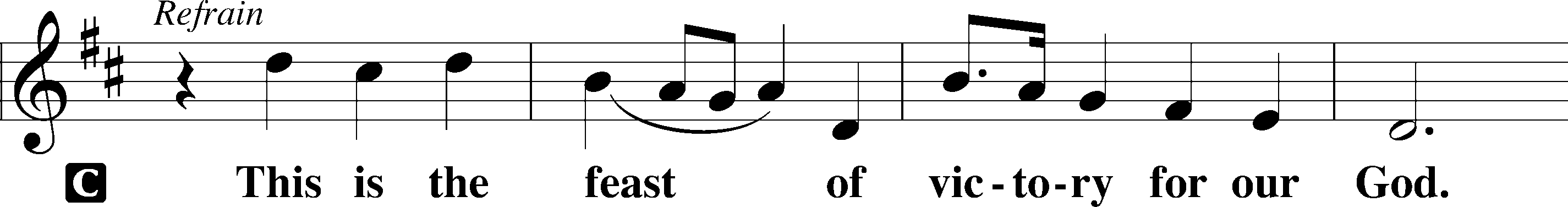 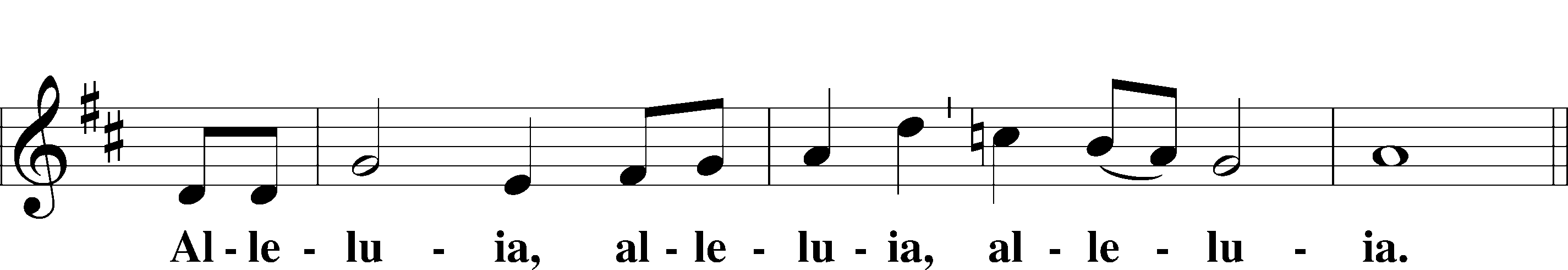 Continued on next page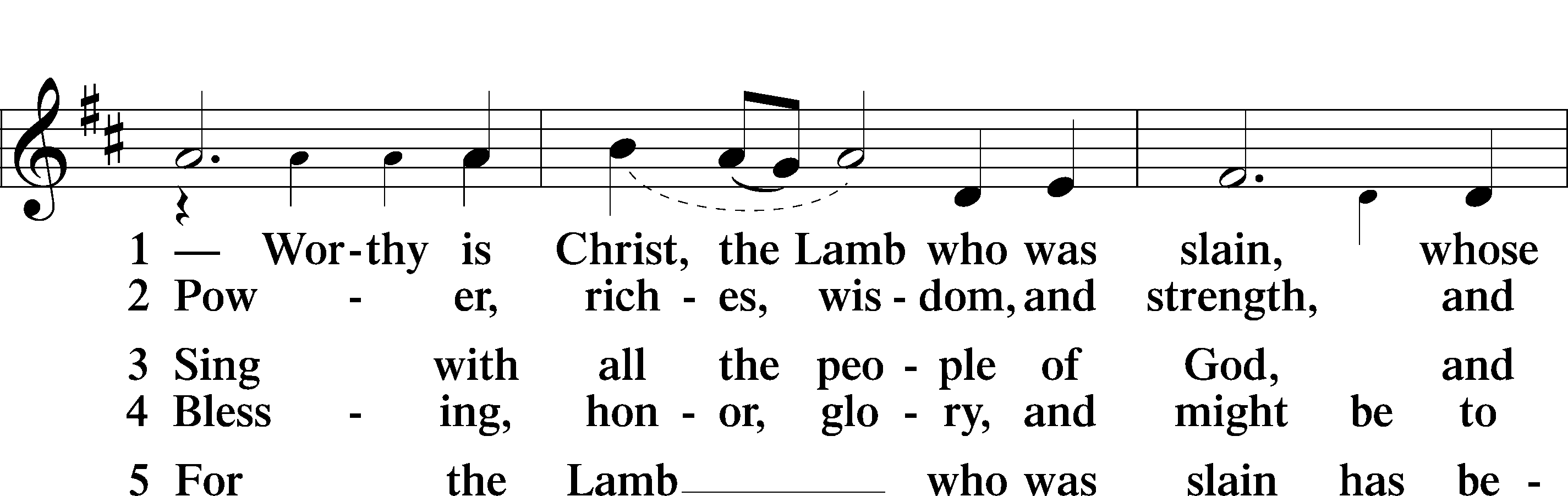 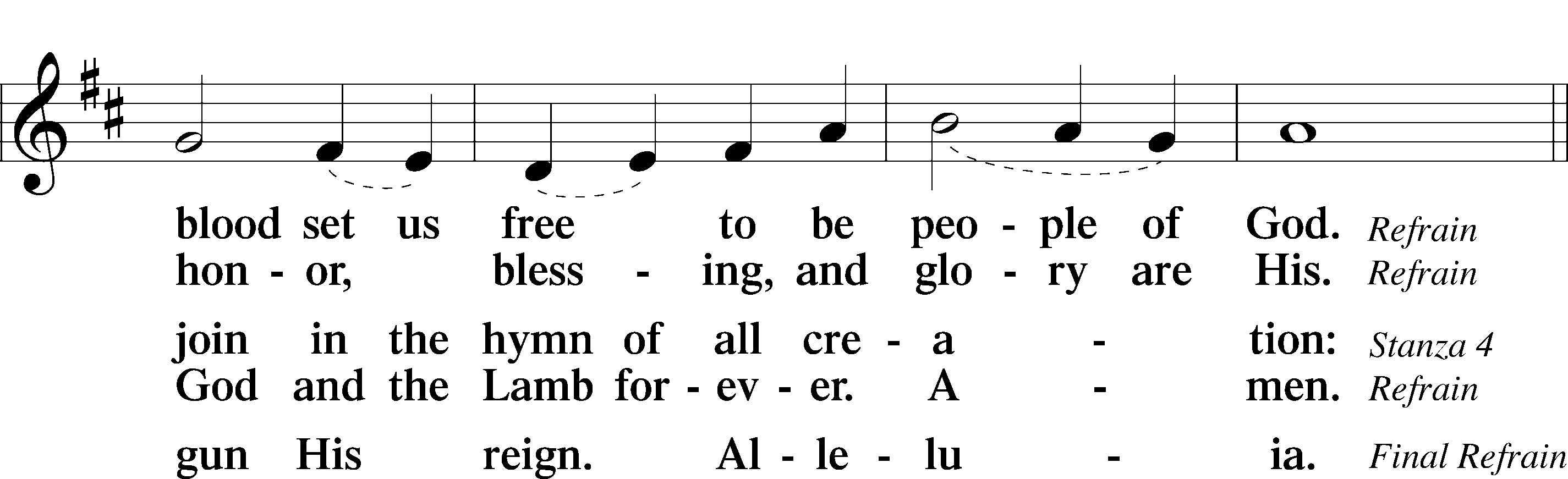 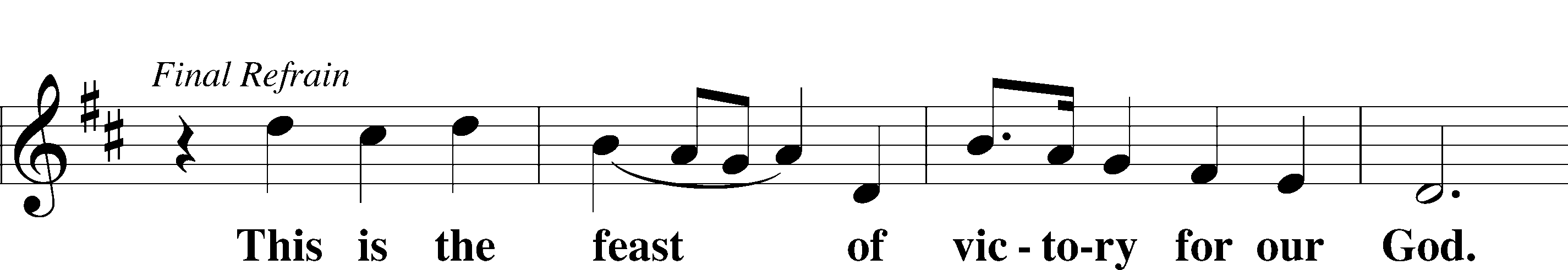 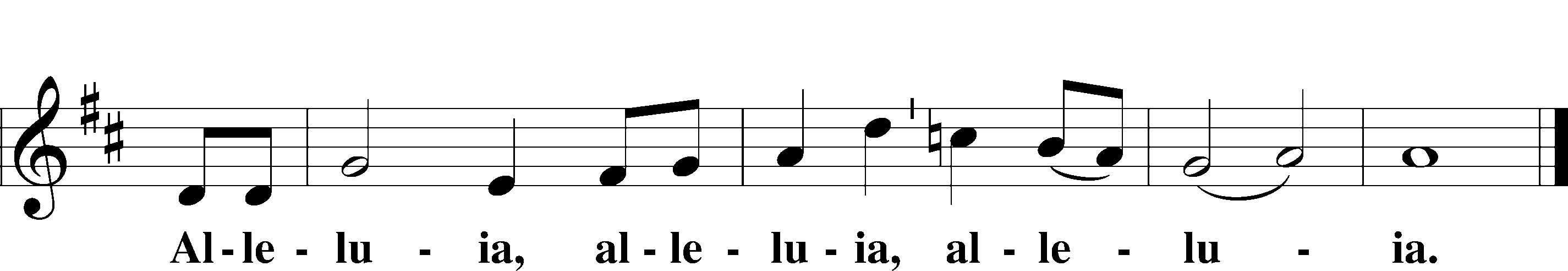  SALUTATION AND COLLECT OF THE DAYP	The Lord be with you.C	And also with you. P	Stir up Your power, O Lord, and come and help us by Your might,	that the sins which weigh us down may be quickly lifted by Your grace and mercy;	for You live and reign with the Father and the Holy Spirit, one God, now and forever.C	Amen.Please be seatedOLD TESTAMENT READING	Micah 5:2–5a2 But you, O Bethlehem Ephrathah,
	who are too little to be among the clans of Judah,
from you shall come forth for me
	one who is to be ruler in Israel,
whose origin is from of old,
	from ancient days.
3Therefore he shall give them up until the time
	when she who is in labor has given birth;
then the rest of his brothers shall return
	to the people of Israel.
4And he shall stand and shepherd his flock in the strength of the Lord,
	in the majesty of the name of the Lord his God.
And they shall dwell secure, for now he shall be great
	to the ends of the earth.
5And he shall be their peace.P	This is the Word of the Lord.C	Thanks be to God.EPISTLE                                                                                               Hebrews 10:5–10	5When Christ came into the world, he said,“Sacrifices and offerings you have not desired,
	but a body have you prepared for me;
6in burnt offerings and sin offerings
	you have taken no pleasure.
7Then I said, ‘Behold, I have come to do your will, O God,
	as it is written of me in the scroll of the book.’”8When he said above, “You have neither desired nor taken pleasure in sacrifices and offerings and burnt offerings and sin offerings” (these are offered according to the law), 9then he added, “Behold, I have come to do your will.” He abolishes the first in order to establish the second. 10And by that will we have been sanctified through the offering of the body of Jesus Christ once for all.P	This is the Word of the Lord.C	Thanks be to God.Please stand as ableALLELUIA AND VERSE	 	                                                        LSB 156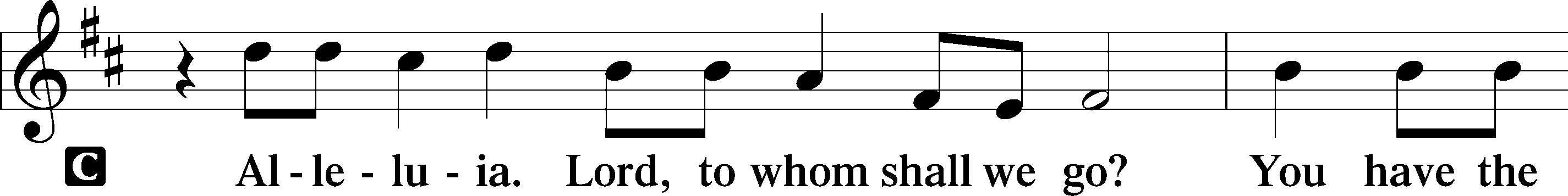 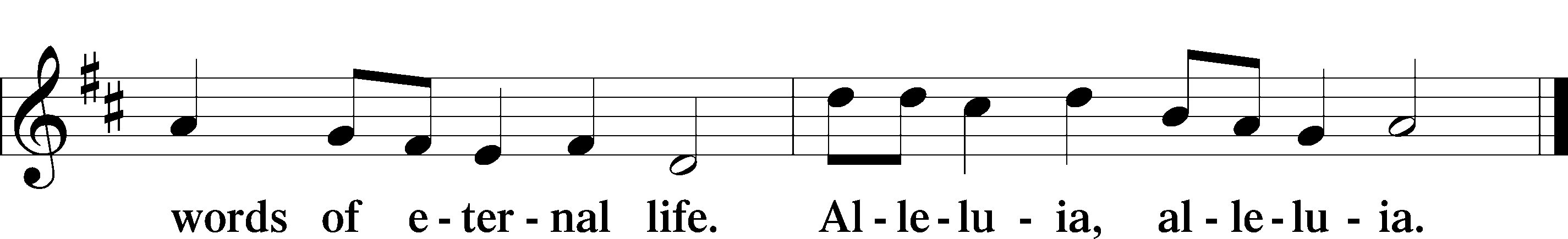 HOLY GOSPEL                                                                                   Luke 1:39–45P	The Holy Gospel according to St. Luke, the first chapter.C	Glory to You, O Lord.	39In those days Mary arose and went with haste into the hill country, to a town in Judah, 40and she entered the house of Zechariah and greeted Elizabeth. 41And when Elizabeth heard the greeting of Mary, the baby leaped in her womb. And Elizabeth was filled with the Holy Spirit, 42and she exclaimed with a loud cry, “Blessed are you among women, and blessed is the fruit of your womb! 43And why is this granted to me that the mother of my Lord should come to me? 44For behold, when the sound of your greeting came to my ears, the baby in my womb leaped for joy. 45And blessed is she who believed that there would be a fulfillment of what was spoken to her from the Lord.”P	This is the Gospel of the Lord.C	Praise to You, O Christ.NICENE CREEDC	I believe in one God,     the Father Almighty,     maker of heaven and earth          and of all things visible and invisible. And in one Lord Jesus Christ,     the only-begotten Son of God,     begotten of His Father before all worlds,     God of God, Light of Light,     very God of very God,     begotten, not made,     being of one substance with the Father,     by whom all things were made;     who for us men and for our salvation came down from heaven     and was incarnate by the Holy Spirit of the virgin Mary     and was made man;     and was crucified also for us under Pontius Pilate.     He suffered and was buried.     And the third day He rose again according to the Scriptures          and ascended into heaven     and sits at the right hand of the Father.     And He will come again with glory to judge both the living and the dead,     whose kingdom will have no end.And I believe in the Holy Spirit,     the Lord and giver of life,     who proceeds from the Father and the Son,     who with the Father and the Son together is worshiped and glorified,     who spoke by the prophets.     And I believe in one holy Christian and apostolic Church,     I acknowledge one Baptism for the remission of sins,     and I look for the resurrection of the dead     and the life T of the world to come. Amen.Please be seatedALL GOD’S CHILDREN – TALKSERMON HYMNHark the Glad Sound                                                                                             LSB 349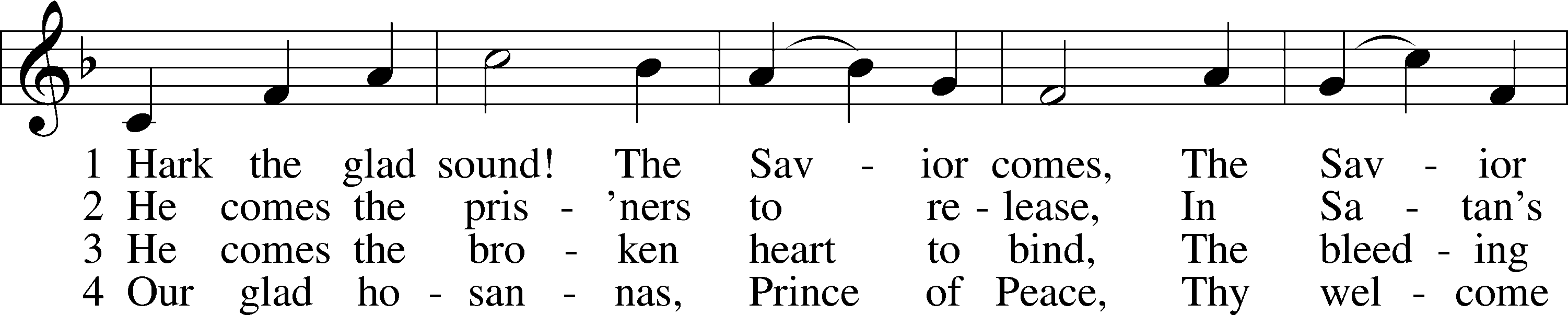 Continued on next page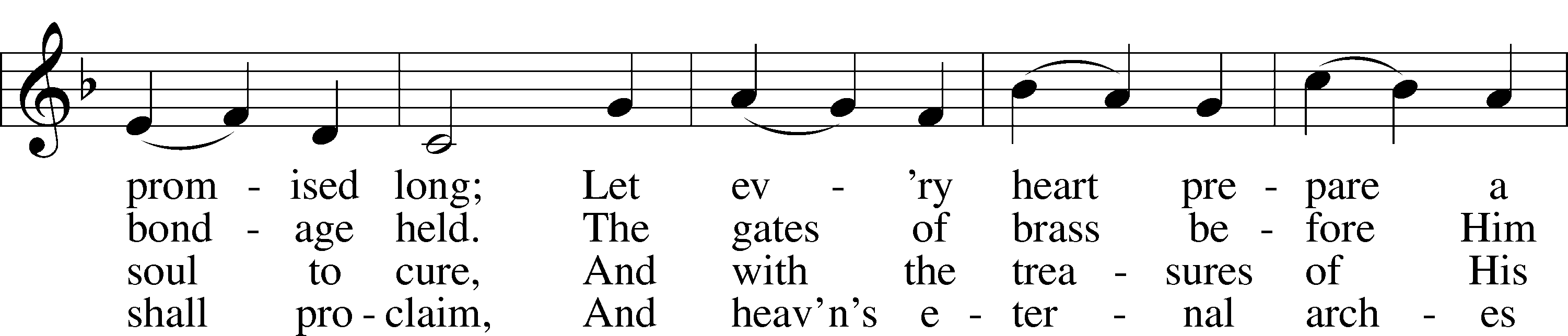 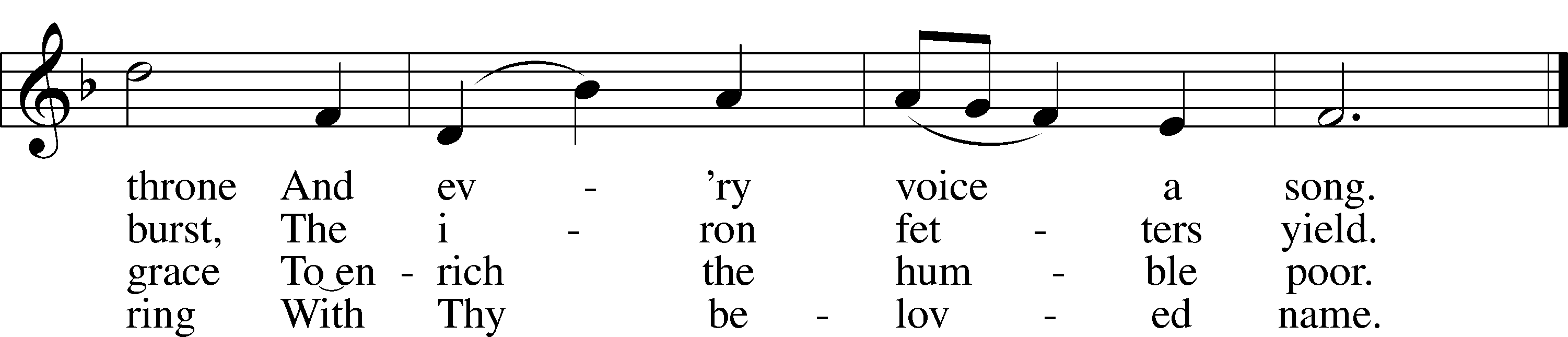  SERMON Please stand as ablePRAYER of the CHURCHAfter each Segment:P  	Lord, in Your Mercy,C	Hear our Prayer. After Final Segment:P  		Hear us as we pray in His name and as He has taught us:LORD’S PRAYERC	Our Father who art in heaven,     hallowed be Thy name,     Thy kingdom come,     Thy will be done on earth          as it is in heaven;   give us this day our daily bread;     and forgive us our trespasses          as we forgive those          who trespass against us;     and lead us not into temptation,   but deliver us from evil.For Thine is the kingdom     and the power and the glory     forever and ever. Amen.T SERVICE of the SACRAMENT TPREFACE                                                                                                       LSB 160P	The Lord be with you.C	And also with you.P	Lift up your hearts.C	We lift them to the Lord.P	Let us give thanks to the Lord our God.C	It is right to give Him thanks and praise.P	It is truly good, right, and salutary that we should at all times and in all places give thanks to You, O Lord, holy Father, almighty and everlasting God, for the countless blessings You so freely bestow on us and all creation. Above all, we give thanks for Your boundless love shown to us when You sent Your only-begotten Son, Jesus Christ, into our flesh and laid on Him our sin, giving Him into death that we might not die eternally. Because He is now risen from the dead and lives and reigns to all eternity, all who believe in Him will overcome sin and death and will rise again to new life. Therefore with angels and archangels and with all the company of heaven we laud and magnify Your glorious name, evermore praising You and singing:SANCTUS                                                                                                           	LSB 161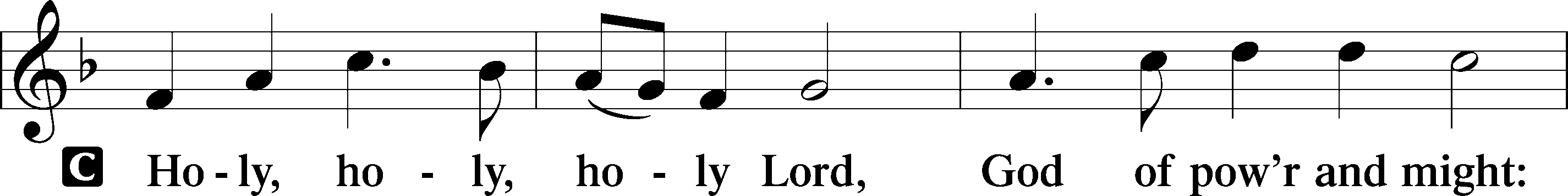 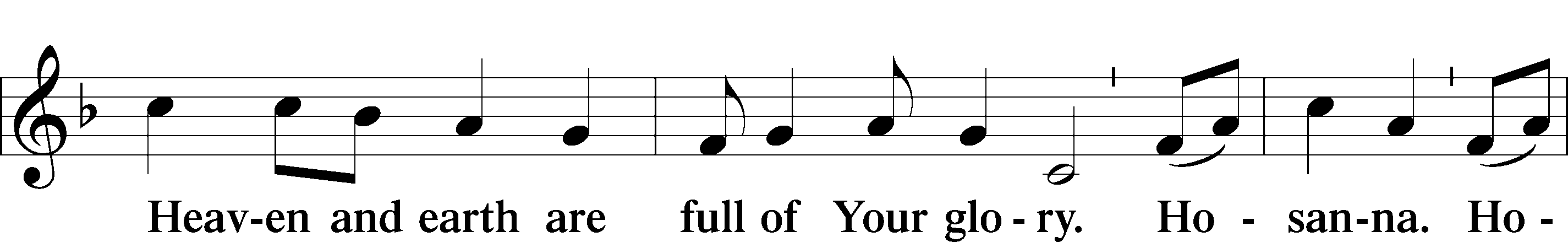 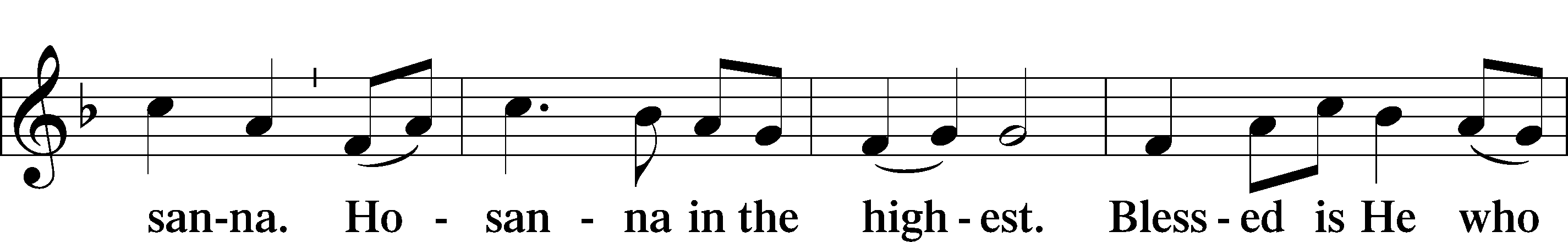 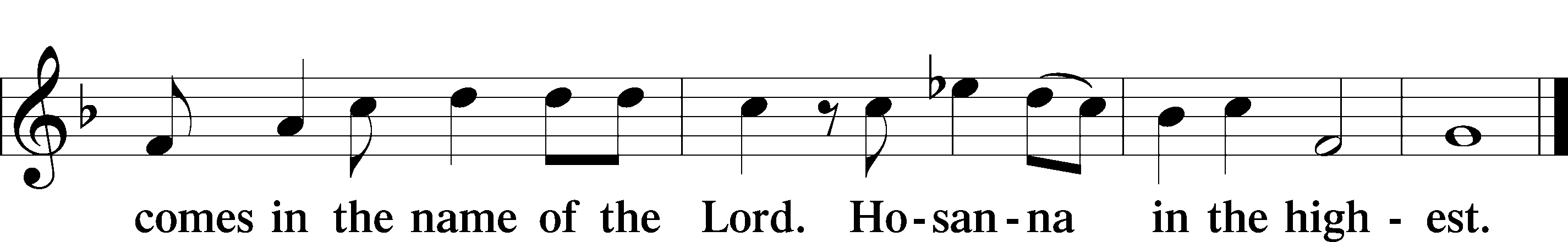 THE WORDS OF OUR LORDP	Our Lord Jesus Christ, on the night when He was betrayed, took bread, and when He had given thanks, He broke it and gave it to the disciples and said: “Take, eat; this is My T body, which is given for you. This do in remembrance of Me.”In the same way also, He took the cup after supper, and when He had given thanks, He gave it to them, saying: “Drink of it, all of you; this cup is the New Testament in My T blood, which is shed for you for the forgiveness of sins. This do, as often as you drink it, in remembrance of Me.”PAX DOMINI P	The peace of the Lord be with you always.C	Amen.AGNUS DEI                                                                                                    LSB 163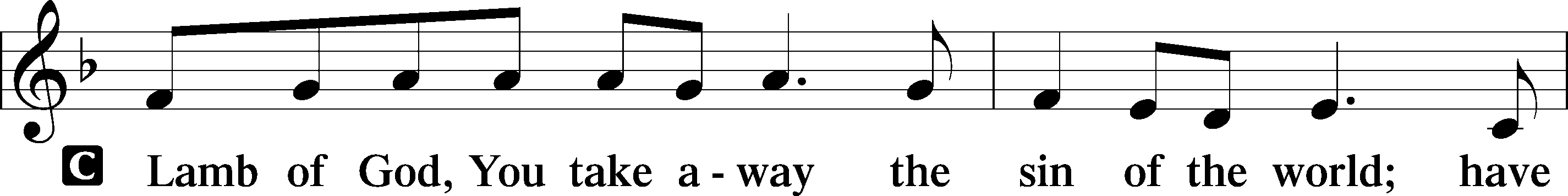 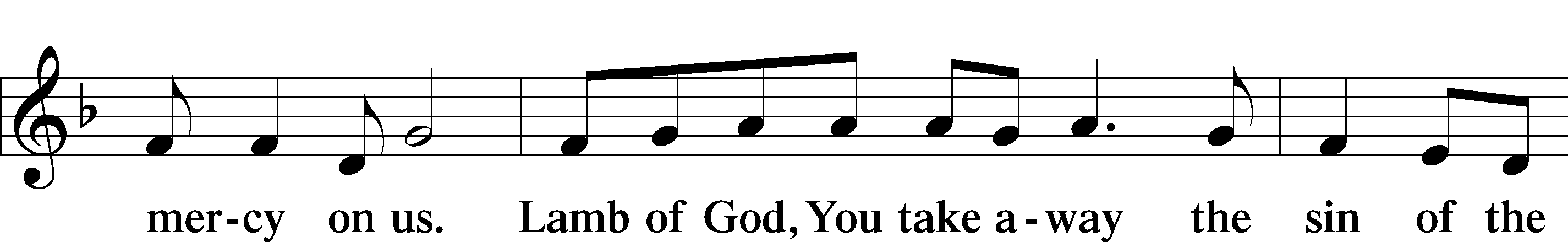 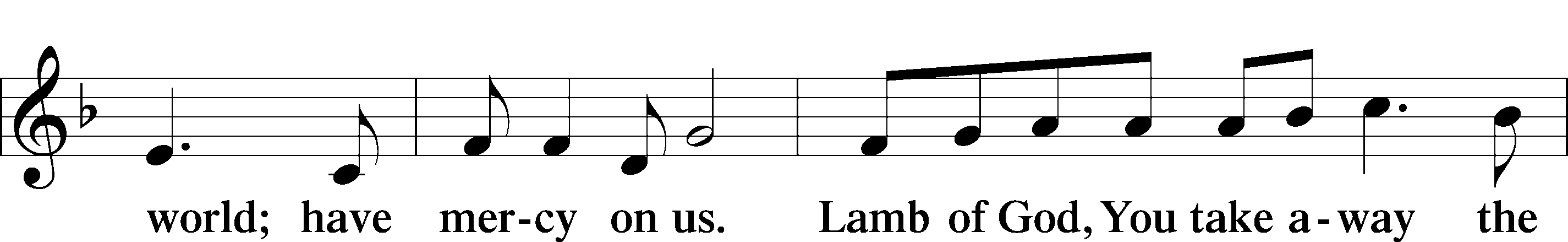 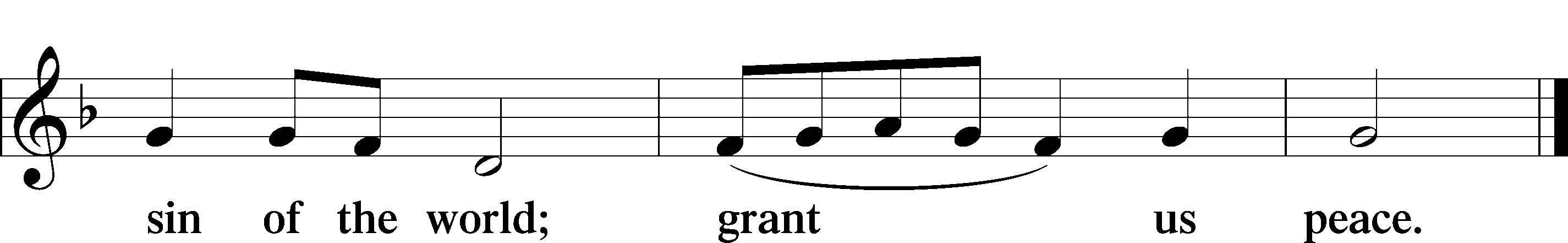 Please be seatedDISTRIBUTIONThe pastor and those who assist him receive the body and blood of Christ first, then Communion will be served at the rail. Ushers will help direct you forward via the center aisle; please return to your seats via the side aisles. Gluten-free bread is available for those who need it, as is non-alcoholic grape juice. Simply request either when you come forward to receive Communion.DISTRIBUTION HYMN Lord, to You I Make Confession                                                                          LSB 608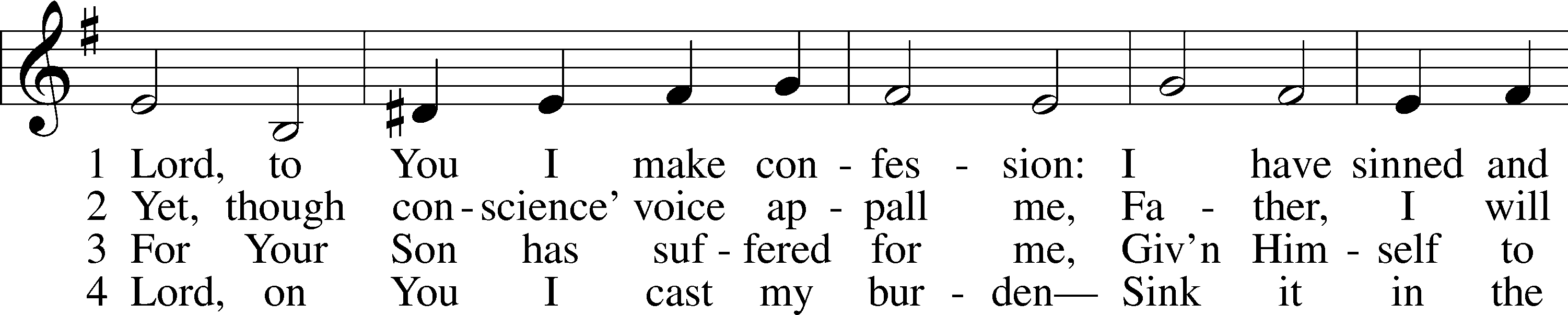 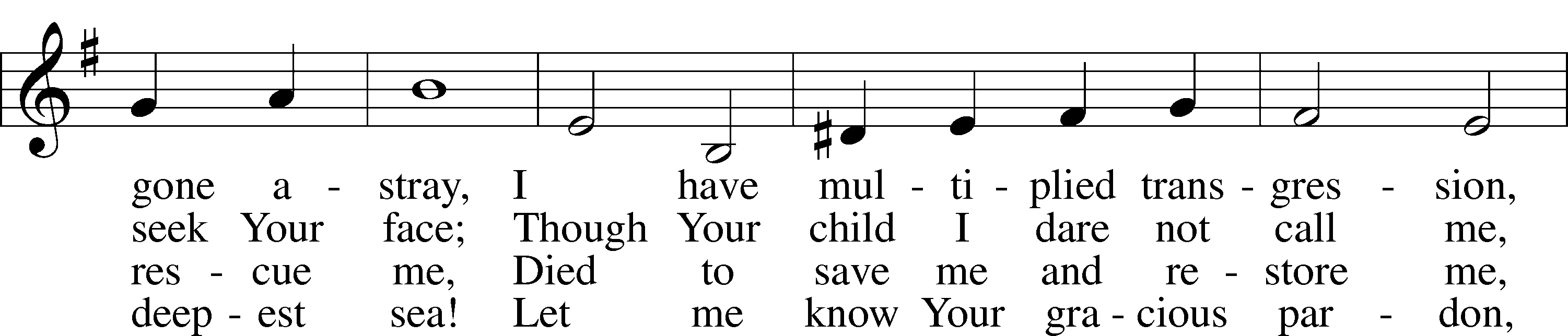 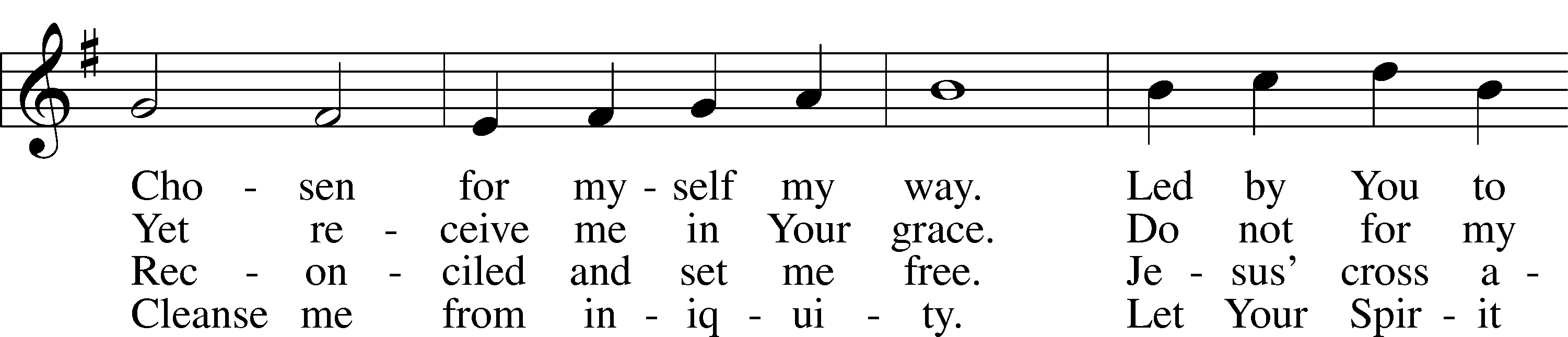 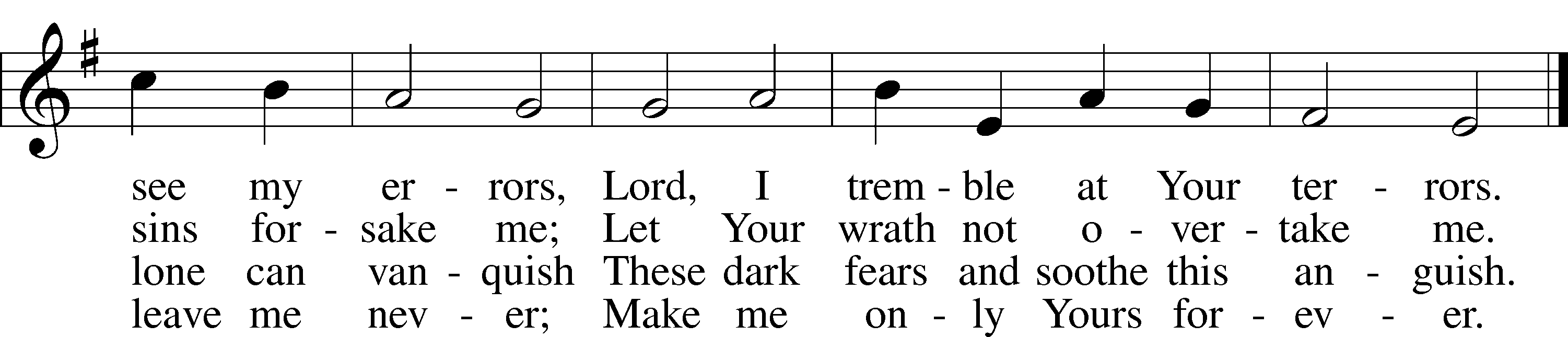 DISTRIBUTION HYMN  Draw Near and Take the Body of the Lord                                                     LSB 637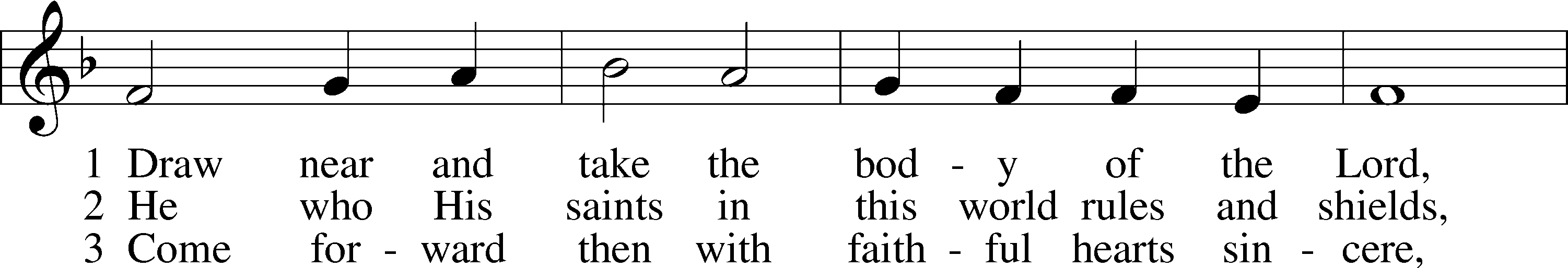 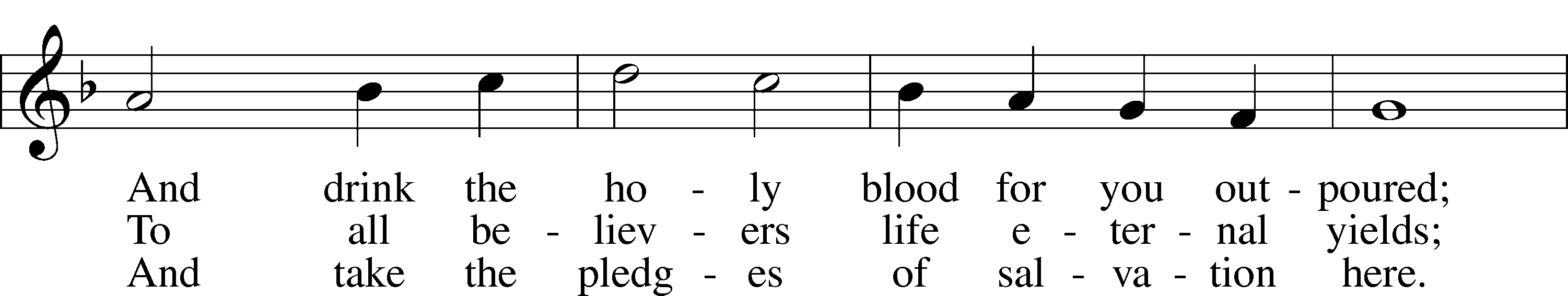 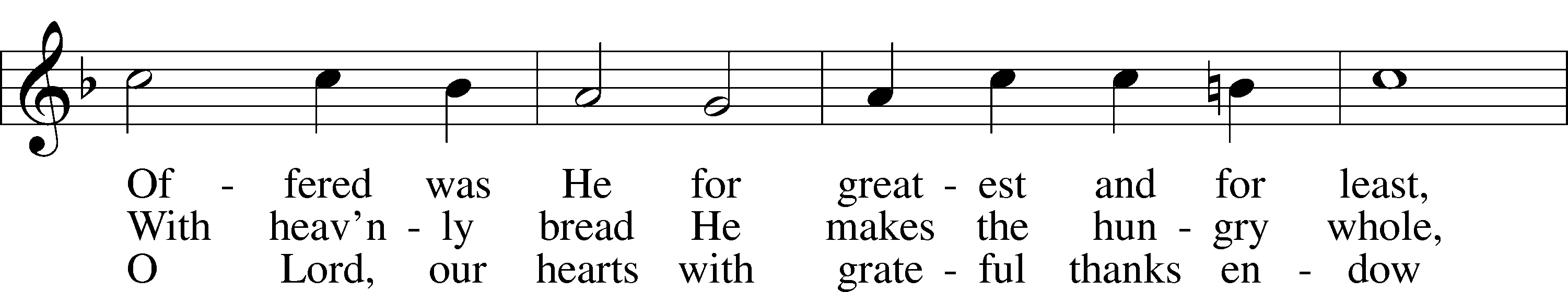 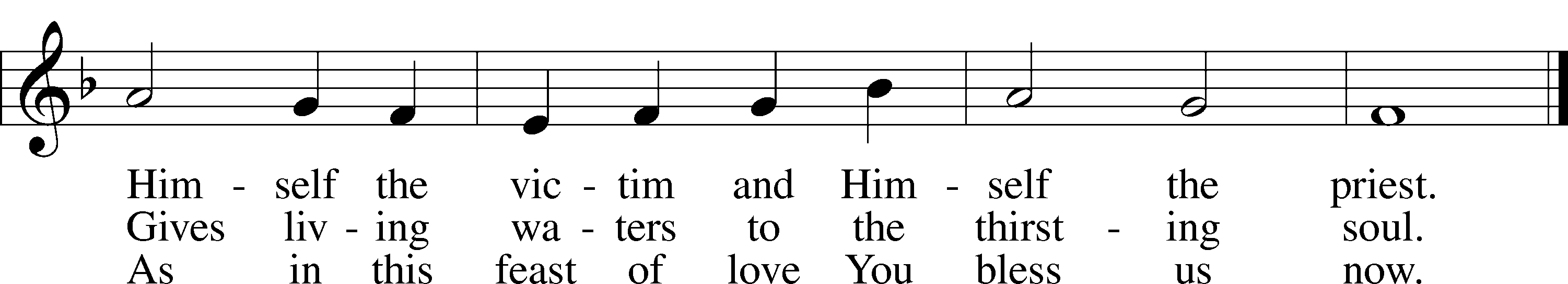 Please stand as able   POST COMMUNION CANTICLE                             Thank the Lord	LSB 164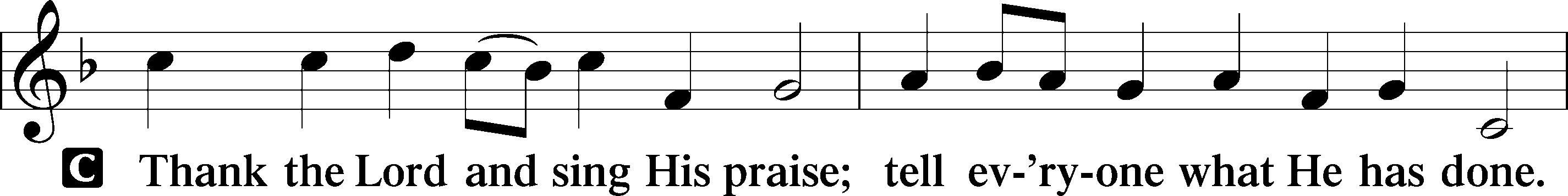 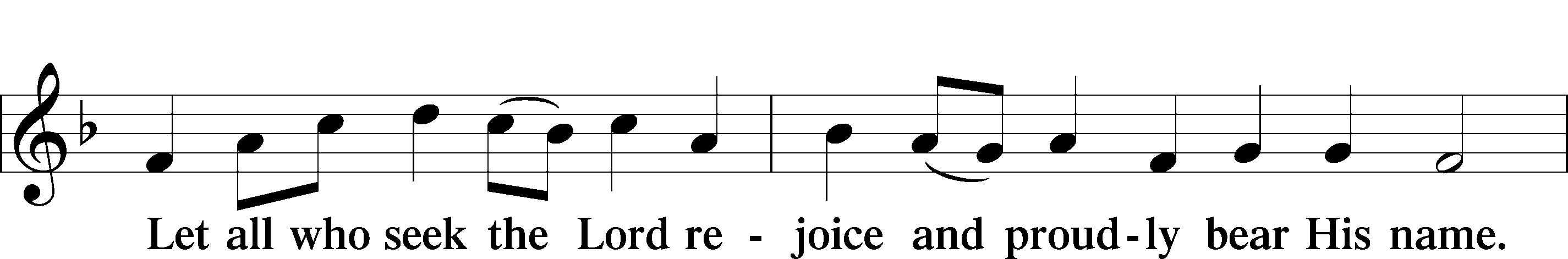 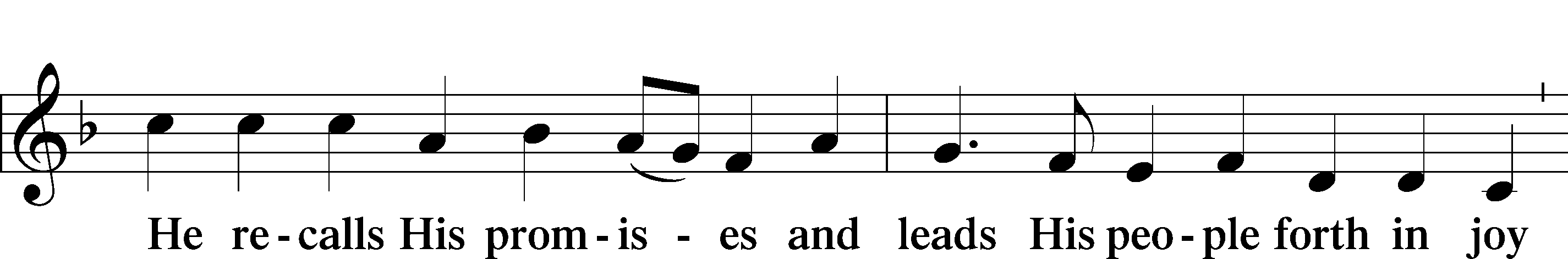 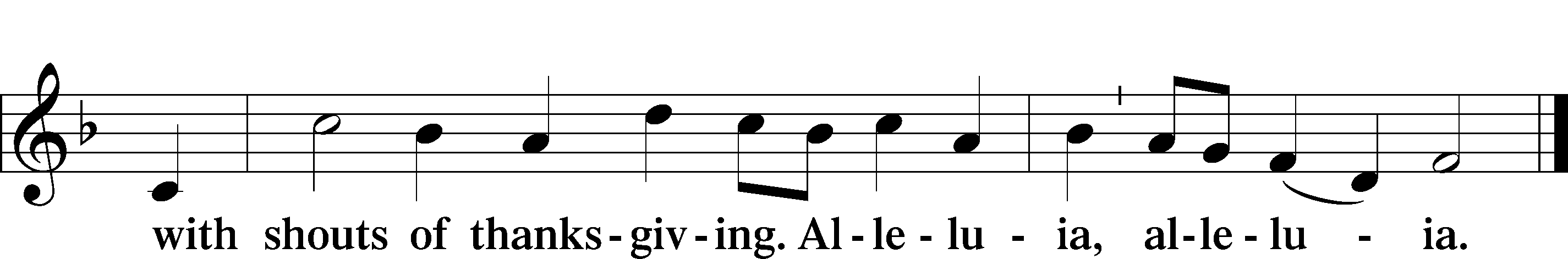 POST COMMUNION COLLECTP	Let us pray.O God the Father, the fountain and source of all goodness, who in loving-kindness sent Your only-begotten Son into the flesh, we thank You that for His sake You have given us pardon and peace in this Sacrament, and we ask You not to forsake Your children but always to rule our hearts and minds by Your Holy Spirit that we may be enabled constantly to serve You; through Jesus Christ, Your Son, our Lord, who lives and reigns with You and the Holy Spirit, one God, now and forever.C	Amen.BENEDICTIONP	The Lord bless you and keep you.The Lord make His face shine on you and be gracious to you.The Lord look upon you with favor and T give you peace.C	Amen.Please be seatedCLOSING HYMNThe Advent of Our King 	LSB 331 sts. 4–6  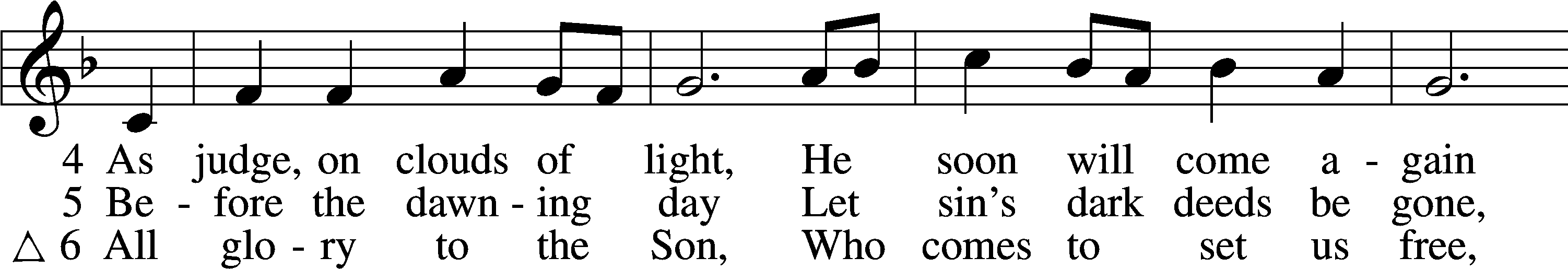 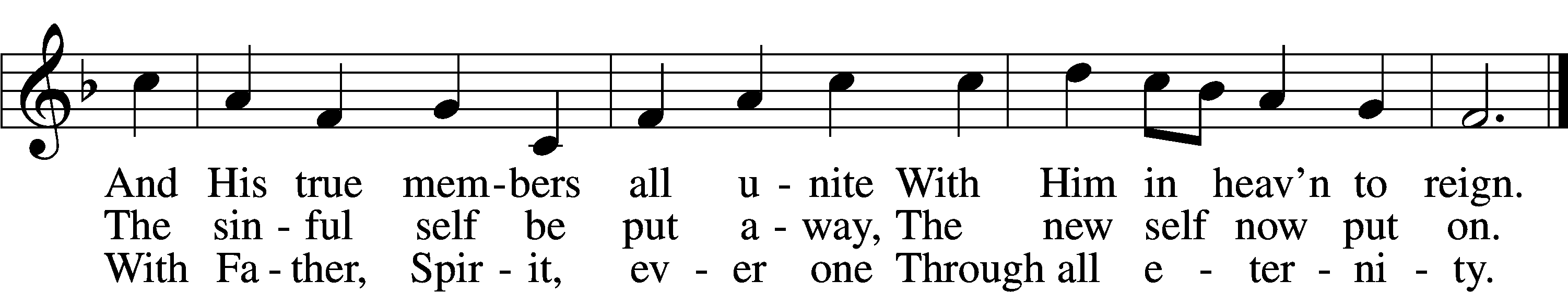 ANNOUNCEMENTS and SENDING WORDSP	We go to live for Jesus!C	We go to share His love!   AcknowledgmentsUnless otherwise indicated, Scripture quotations are from the ESV® Bible (The Holy Bible, English Standard Version®), copyright 2001 by Crossway, a publishing ministry of Good News Publishers. Used by permission. All rights reserved. Created by Lutheran Service Builder. Music reproduced in this service is used with permission through: CCLI License No.1776588 and CPH – LSB Service Builder.SERVING in GODS HOUSE TODAYPastor: Rev. Paul SchneiderElder:  Glenn SmithUshers: Terri Raithel, Ron TesolinGreeters:  Appold FamilyCoffee:  KunischCounters:  Rick Francis, Sandra SmithAltar Care:  Judi StutzmanVirtual Organist: Bob EratChildren’s Talk: Nancy ElySunday School: Sharon Techel, Jean Beach, Nancy ElySunday Morning Bible Study:  Dr. Tom BeachPRAYERSPlease contact the office with updates to the prayer list.  People will remain on the prayer list for 4 weeks before being removed. If they need to remain on the list, please keep Elaine informed and of any updates. This will help us to have a more   accurate list.  Thanks for your cooperation.Those who continue to grieve the passing of loved ones: Those with upcoming surgery and medical procedures:Those recovering from surgery and medical procedures: Tanner Beyers., Greg Techel, Bill Stiles,Those with health concerns:   Tiffany Amsdill, Wally Beasinger, Ruth Bennett (Sharron Kato’s Sister),  Jackie Bliss, Hope Buchinger, Betsy Cook, Shirley Hildebrand,  Paul Kietzman, Janice Knoellinger, Jennifer Martin, Eleanor Raether, Beth Smith, Judi Stutzman, Sharon Techel and Joann Whitney.    Those diagnosed with cancer: Sue Cavanagh,  Leah Eicher, Rachel Frisch, Janice Knoellinger, Leslie Martin, Brian Morgan, and Hope Osantowski. Leanne a  friend of Denise Lange’s diagnosed with colon cancer, and Sheryl Marsh (Shirley Hildebrands daughter).Those under Hospice Home Care:  Ken Williamson, Jim (Joann Whitney’s brother-in law).BIRTHDAYS:     				ANNIVERSARIES:                                   12/18	John Stutzman				NONE12/22	Sterling Boldery12/23	Dave Beyers				MESSAGESMEMBER & GUEST CARDS:  If you have not filled out a member/guest card, please take the time to fill one out and place it in the plate behind the back pews in our sanctuary.WEDNESDAY MORNING BIBLE STUDY, 10:00am in the fellowship hall with Pastor Ken Bernthal. There will be no Wednesday Morning Bible Study on December28th.GREETING CARDS If you are in need of some greeting cards, we carry an array of them in the cabinet next to the office. The cost of the cards is posted on the cabinet.  The money collected from the cards goes to LWML to help support Missions. CANCER and FRIENDS SUPPORT GROUP: The Cancer & Friends Support Group is not just for people going through treatment, or survivors, we are also here for caregiver, spouse, children, and friends.  There are times when we can all use someone to talk to during those difficult times. If there is any subject you would like to discuss with me you call or text or at 989-350-4391. Hope you will join us. We meet on the 4th Tuesday of each month in the fellowship hall. In December the meeting will be after Christmas.PORTALS OF PRAYER for January - March are in and can be picked up one the shelf in the narthex.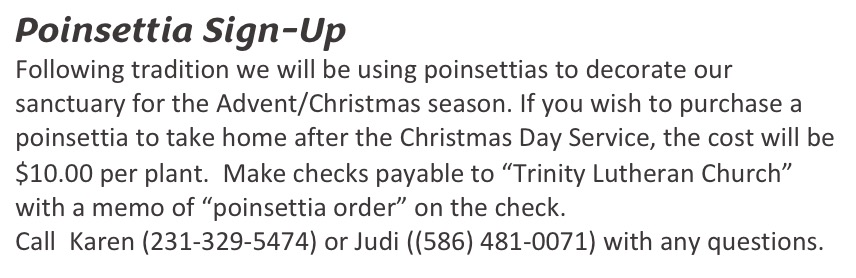 SERVING in GODS HOUSE NEXT SUNDAY DECEMBER 25Pastor: Rev. Pastor Ken BernthalElder:  Ken MertzUshers: Linda West, Teri RaithelGreeters: Ann Mertz, Helen VanDusenAltar Care:  Jeanine BoldreyCounters: Brian Techel, Karl ScheiterleinCoffee Servers:  MertzPiano /Organ: The BeachesChildren’s Talk: Nancy Ely  THIS WEEK AT TRINITYDecember 18 	 	Sunday 	            9:00 am		Worship Service – Rev. Paul Schneider         10:00 am		Fellowship & Coffee Hour               10:30 am	Sunday Morning Bible Study W/ Dr. Tom Beach         10:30 am	Children’s Sunday SchoolDecember 19		Monday          10:00 am	Kut- Ups – Fellowship Hall           7:00 pm	Choir December 20	           Tuesday			 December 21		Wednesday         10:00 am		Wednesday Morning Bible Study W/ Pastor Ken Bernthal     December 22		Thursday  December 23			Friday	December 24		Saturday             7:00 pm	Christmas Eve ServiceDecember 25 		Sunday 	            9:00 am		Christmas Day Service - Rev. Ken Bernthal          10:00 am		Fellowship & Coffee Hour  				Noisy Offering             10:30 am	No Bible Study          10:30 am	No Sunday School